Exercice : J’explique les évolutions du littoral de TokyoFais-toi aider d’un adulte pour lire et comprendre les documents. 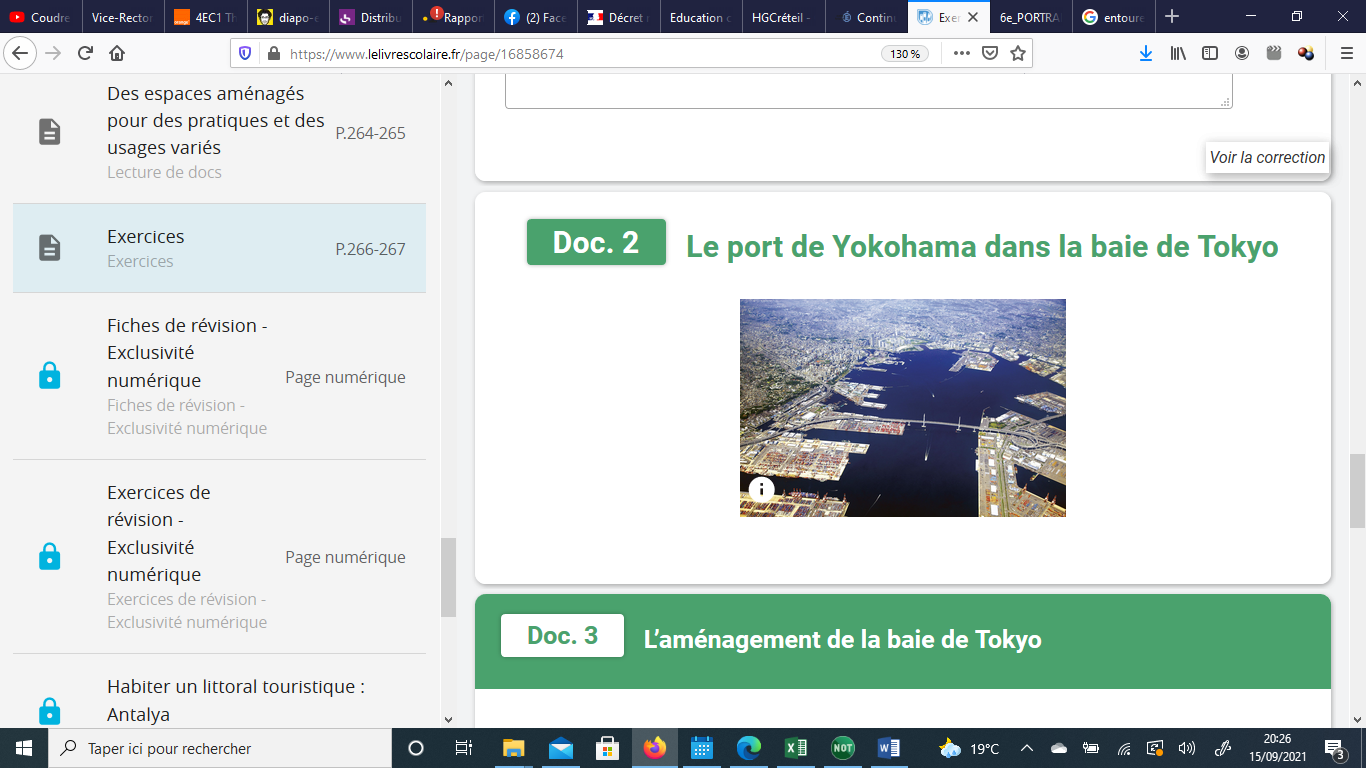 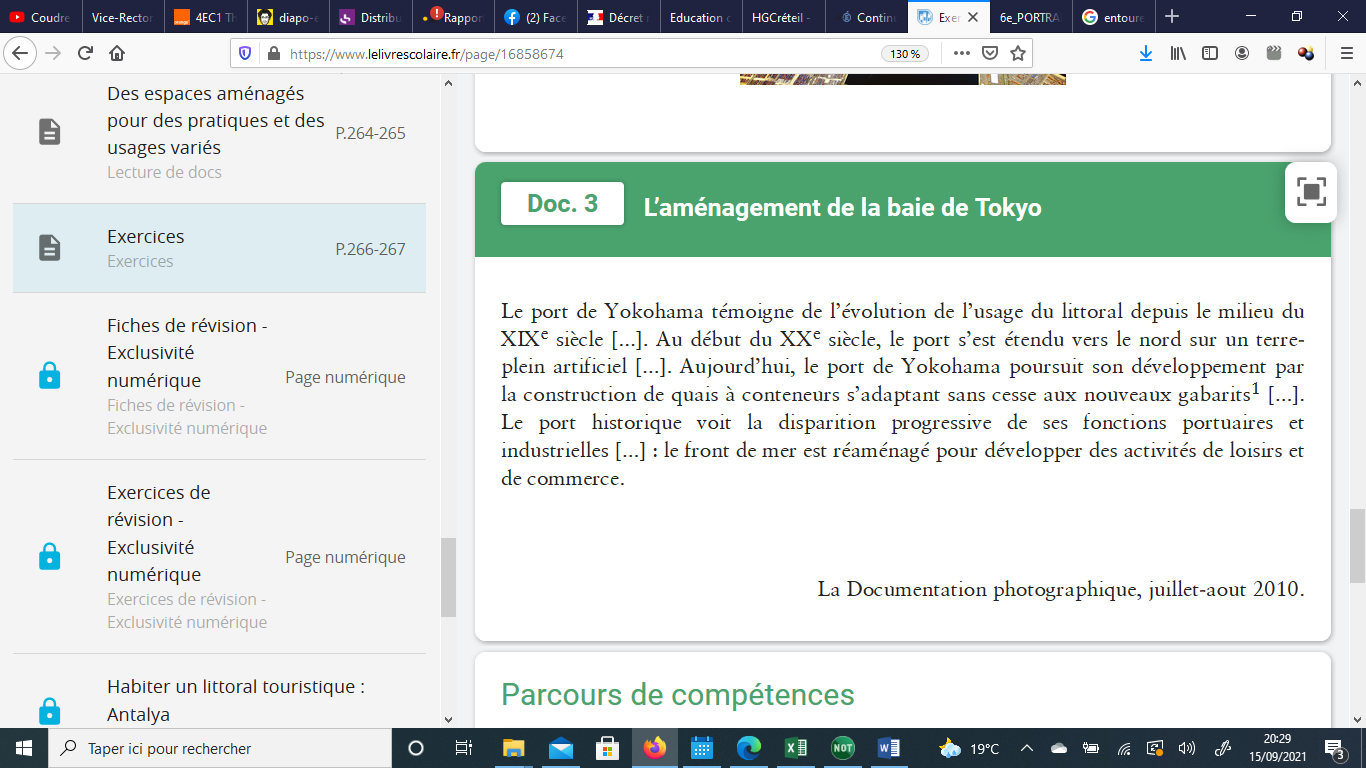 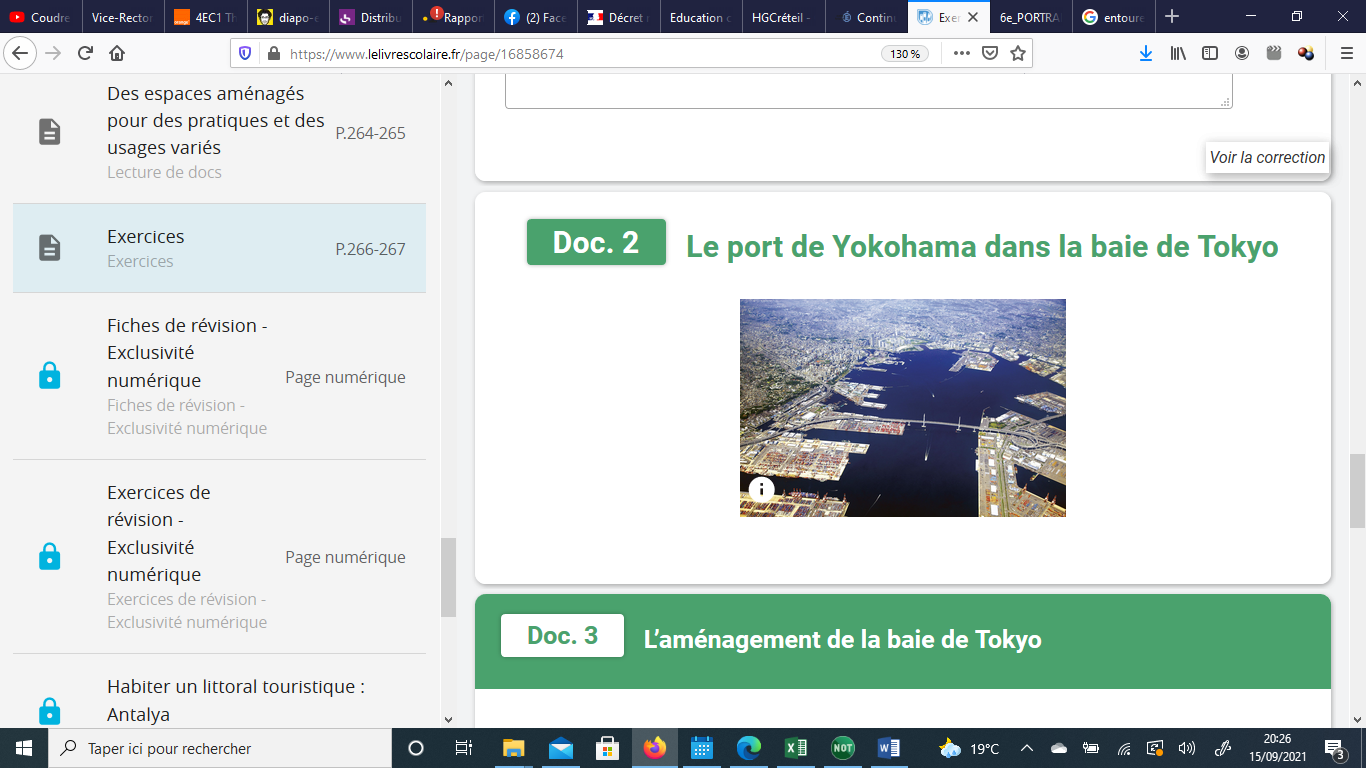 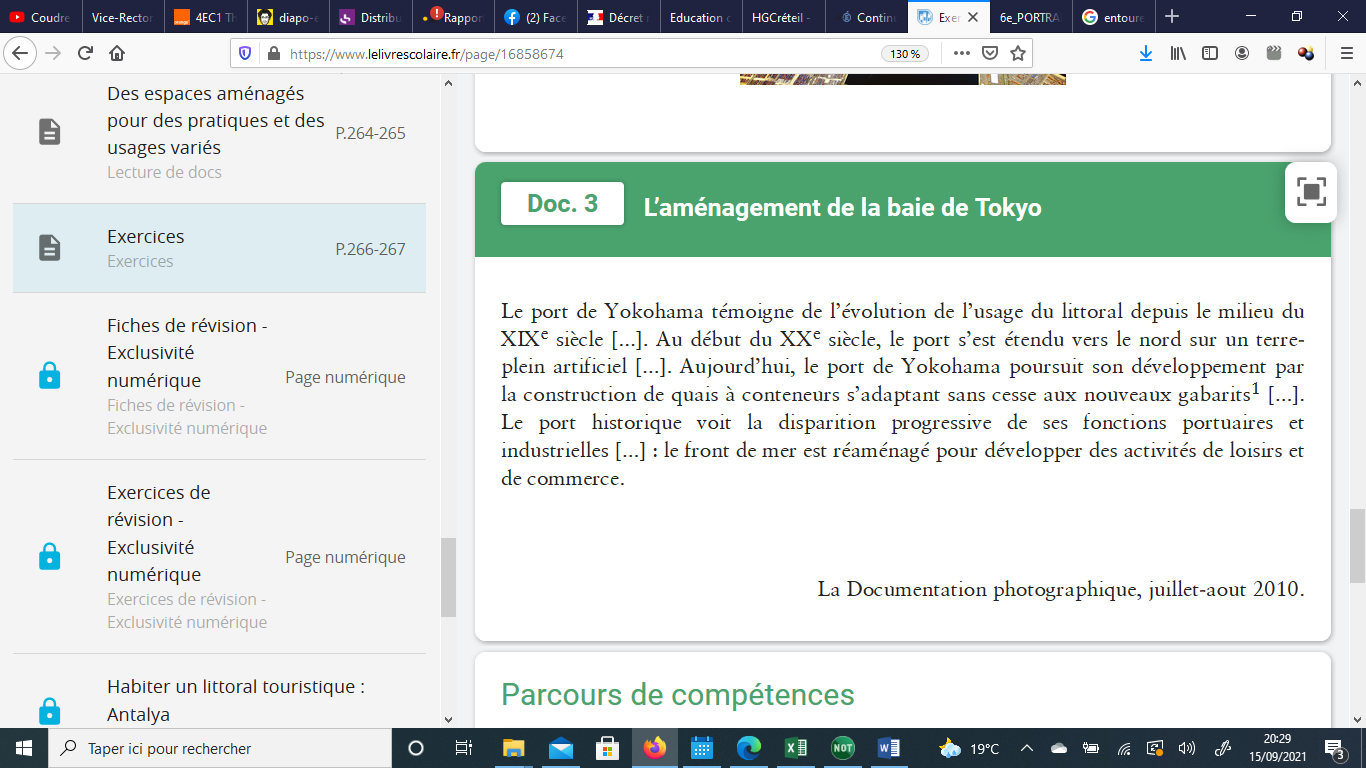 Réponds aux questions : 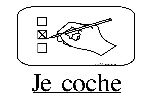 Observe la photographie : Ce paysage littoral est-il plutôt :  □ industrialo-portuaire					□ touristique  Pourquoi ? : Justifie ta réponse.………………………………………………………………………………………………………..………………………………………………………………………………………………………..Le port s’est étendu vers le nord sur un terre-plein artificiel : 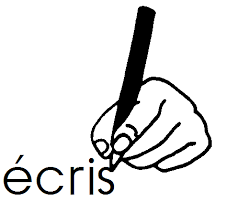 Exercice : Réalise le croquis de la plage de Copacabana de Rio de Janeiro JE PLACE LES ÉLÉMENTS DONNÉS DANS UN CROQUIS EN M’AIDANT D’UN MODÈLE 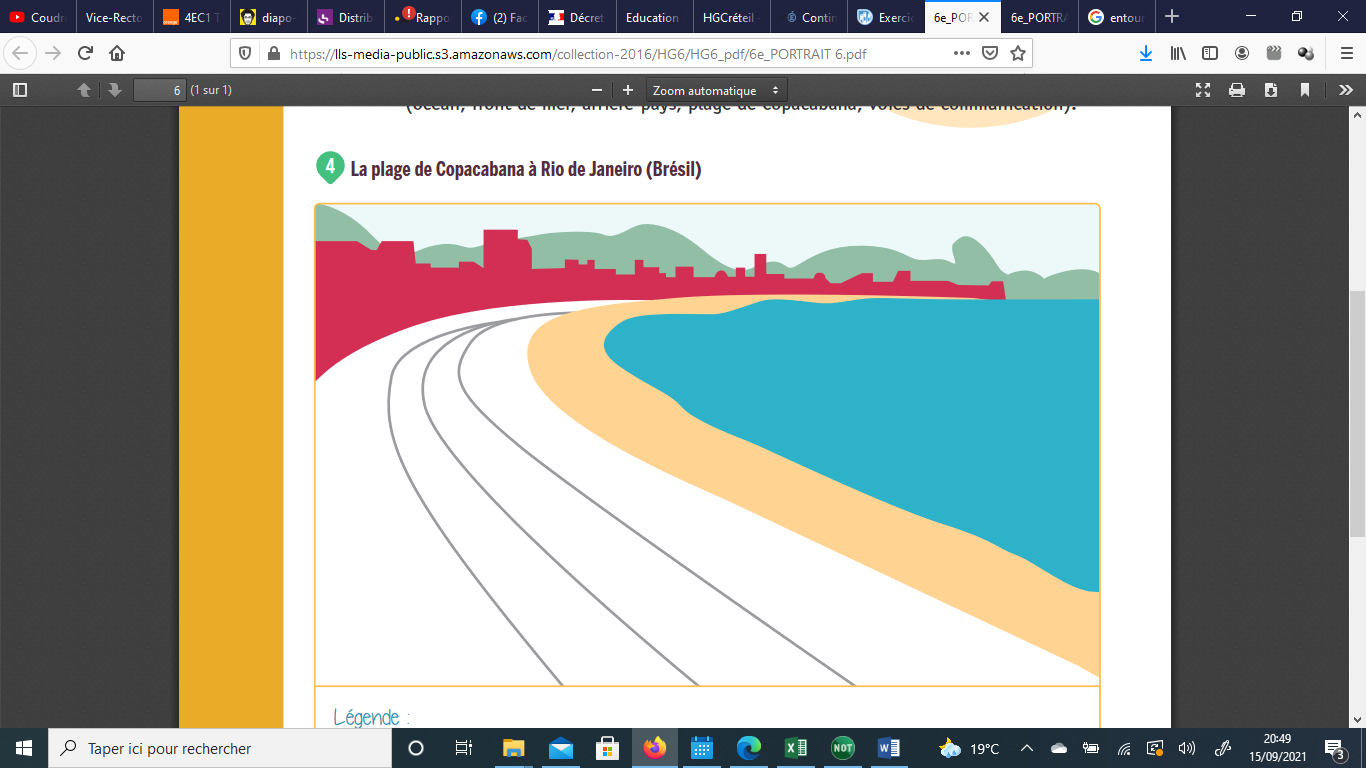 Coups de pouce :1.Identifie les principaux éléments du paysage.2. Place ces éléments sur le croquis en vous aidant du modèle ci-dessous. 3.Complète la légende :4. Pense à employer un vocabulaire précis et adapté à ce croquis de paysage (océan, front de mer, arrière-pays, plage de Copacabana, voies de communication, complexe hôtelier)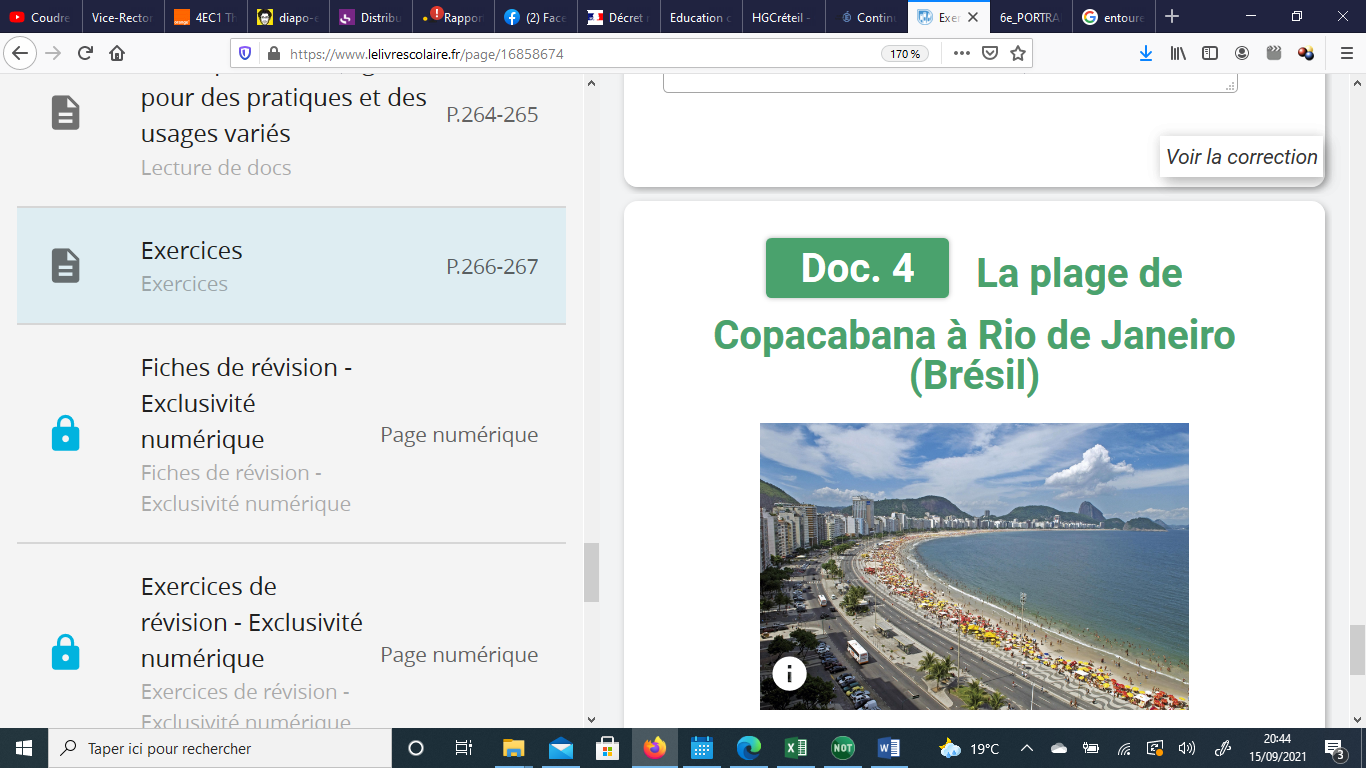 